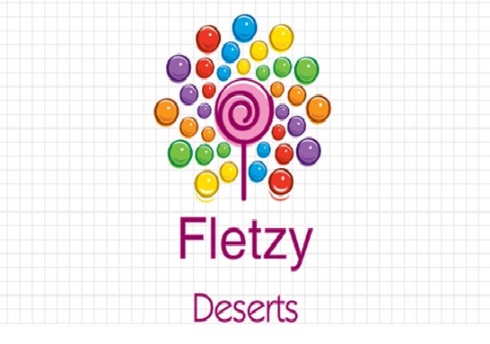 Mini empresa “ fletzy Deserts “e- mail: fletzy.deserts@gmail.comSUCRE Y ARGENTINA, TULCAN, 4, CARCHI, EcuadorORGANIGRAMA DE PUESTOSORGANIGRAMA ESTRUCTURAL